О повышении эффективности работы профкомов работников КГУ и ЮЗГУ по представительству и защите социальных и трудовых прав и интересов членов Профсоюза, ведения финансово-хозяйственной деятельностиМеталиченко С.С., Крутых В.А., Кириченко А.А.,  Степанов В.В.Заслушав информацию председателей ППО работников Курского государственного университета Кириченко А.А. и Юго-Западного государственного университета Степанова В.В., на основании результатов соответствующей проверки, президиум обкома Профсоюза отмечает, что профкомами проводится определенная работа по реализации представительской функции, повышению уровня защиты трудовых прав и социально-экономических интересов работников, ведению финансово-хозяйственной деятельности. ППО имеют определенную структуру. В период между конференциями руководящими органами являются профсоюзные комитеты, сформированные по принципу прямого делегирования руководителей профбюро и членов Профсоюза, избранных непосредственно на конференции. При профкомах действуют несколько комиссий: юридическая (правовая), по охране труда, информационная (она же занимается организацией электронного учета членов Профсоюза), культурно-массовая и спортивная. Планы работы ППО утверждаются на заседаниях профкомов в начале года, носят схематичный характер, являются гибкими, часто корректируются с учетом событий в жизни и деятельности ВУЗов. Заседания профкомов проводятся 1 раз в 1-2 месяца, содержат вопросы повышения эффективности деятельности комиссий при профкоме. Мероприятий по обучению профактива с 2019 года не проводилось, в том числе вследствие ограничительных мер, связанных с профилактикой коронавируса. Ведется определенная работа по оказанию организационно-методической помощи председателям профбюро. Профактив в основном обменивается оперативной информацией в дистанционном режиме (по электронной почте или в мессенджерах). Все профкомы обеспечены необходимыми методическими материалами. Деятельность коллегиальных профсоюзных органов протоколируется, протоколы оформлены и хранятся в профкомах. В 2020-2021гг. на заседаниях профкомов КГУ и ЮЗГУ рассматривались вопросы повышения эффективности работы по мотивации профчленства, деятельности комиссий при профкомах, результаты мониторинга условий труда сотрудников ВУЗов.  Делопроизводство ведется в соответствии с требованиями.    В КГУ и ЮЗГУ сложилась система социального партнерства, созданы и работают комиссии по регулированию социально-трудовых отношений, заключены и действуют коллективные договоры (продлены до 2022 года), в которых не содержится условий, снижающих уровень прав и гарантий работников, установленных трудовым законодательством. 	Сторонами совместно  вносились дополнения в  Положения об оплате труда, о разработке перечня профессий и видов работ, на которых  обязательны инструкции по охране труда, о материальной помощи, в правила внутреннего трудового распорядка и др. За счет бюджетных и внебюджетных средств работникам предусмотрены надбавки стимулирующего характера. В колдоговорах предусмотрены положения об обеспечении права работника на повышение квалификации не реже одного раза в 5 лет, меры социальной поддержки работников, закреплено заключение соглашения сторонами, включающего перечень мероприятий по трудоустройству, повышению квалификации, переподготовке высвобождаемых работников.	Председатели ППО включены в состав различных комиссий и рабочих групп в ВУЗах (например, в КГУ – в ученый совет, в 13 постоянно действующих комиссий, в ЮЗГУ – в 11: по аттестации педагогических и научных работников, по установлению преимущественного права на оставление на работе, рейтинговая комиссия по установлению стимулирующих выплат, по трудовым спорам, по соблюдению требований к служебному поведению, по передаче основных средств и материальных ценностей, жилищная комиссия  и др.). При согласовании локальных актов, затрагивающих трудовые и социальные права и интересы работников, председатели ППО привлекают к правовому анализу содержания данных актов свой профактив, организуют обсуждение спорных моментов и принятие коллегиальных решений на заседаниях профкомов.Профкомы поддерживают традиции ВУЗов. Совместно с администрациями проводятся торжественные мероприятия, посвященные Дню Победы, Дню пожилого человека, новогодние вечера для работников, поздравления к Дню Учителя, к 23 февраля и 8 марта, проведение спортивных праздников и соревнований и  др. По ходатайствам председателей профбюро, ППО активно участвует в организации и проведении большого количества творческих и спортивных событий в ВУЗах, поддерживают научную  и инновационную деятельность членов Профсоюза.Финансово-хозяйственная деятельность ППО ведётся в соответствии с федеральным законодательством о бухгалтерском учёте и отчётности,  Налоговым кодексом РФ, Уставом Профсоюза и решениями вышестоящих профсоюзных органов, осуществляется за счёт членских профсоюзных взносов. На уставную деятельность вышестоящих профсоюзных органов ППО работников своевременно перечисляют: КГУ - 20%, ЮЗГУ – 15%, что не соответствует  решению 6 пленума обкома Профсоюза от  28.09.2019 г.  (для ППО областного подчинения - 35%).  Финансовые  отчёты и сметы доходов и  расходов  коллегиально утверждаются ежегодно.  Нарушений в ведении кассовых операций не установлено.  Все проводимые расходы подтверждаются необходимыми оправдательными документами. 	Контроль за финансово-хозяйственной деятельностью  организаций осуществляют контрольно-ревизионные комиссии в количестве 3-х человек. Итоги ревизий оформляются актами,  рассматриваются на заседаниях выборных коллегиальных органов. Порядок распределения профсоюзного бюджета ППО в среднем за два  года  по основным статьям  расходов сложился следующим образом:В ППО работников ЮЗГУ в 2019 году работа по реализации областной программы «Оздоровление» была активизирована, но с 2020 года в связи с пандемией коронавируса средства на эти цели не направлялись, т.к. не было желающих на приобретение путевок. ППО работников КГУ принимает участие в оздоровлении членов Профсоюза, выделяя материальную помощь на эти цели, частично компенсируя членам Профсоюза стоимость приобретаемых ими самостоятельно путевок. В КГУ профком занимается приобретением новогодних подарков для детей членов Профсоюза  в основном за счет средств университета.Отсутствует заинтересованность ППО работников КГУ и ЮЗГУ в такой  инновационной  форме материальной поддержки членов Профсоюза  как Кредитный потребительный кооператив «Образование», в деятельности которого они не принимают участие в качестве юридического лица и фактически не информируют членов Профсоюза о такой возможности.В последние годы постоянное реформирование системы высшего образования привело к существенным изменениям в кадровой политике ВУЗов. Сокращается количество работников, растет количество совместителей и сотрудников,  работающих по срочному  трудовому договору (заключается до 30 июня, затем расторгается, и с 1 сентября заключается вновь). Как результат – уменьшение количества членов Профсоюза, скептическое отношение у части работников к Профсоюзу, как к силе, способной реально повлиять на существующий порядок трудовых отношений,  отсутствие понимания миссии Профсоюза на современном этапе, отказ от вступления в Профсоюз работников, с которыми на учебный год заключаются срочные трудовые договоры.	Но, несмотря на идущие процессы реорганизации и оптимизации, в КГУ в целом удалось сохранить уровень охвата профчленством. С 2019 года ППО работников КГУ участвовала в реализации Пилотного проекта Профсоюза по введению единого электронного профсоюзного билета, работе в Автоматизированной информационной системе и сбору статистических данных. В ЮЗГУ сохраняется тенденция к снижению численности ППО, на данный момент уровень охвата профчленством не позволяет «первичке» выступать в роли законного представителя работников ВУЗа. 	Работать в тесном контакте с достаточно большим количеством работников и членов Профсоюза, обеспечивать оперативное информирование их о деятельности Профсоюза, проводить своевременную и адекватную адресную работу с людьми без качественных Интернет-ресурсов невозможно. В системе информационной работы и PR-сопровождения профсоюзной деятельности КГУ и ЮЗГУ есть странички на сайтах ВУЗов.  На страничке ЮЗГУ до сих пор размещены планы работы профкома на 2012-2014 годы, информация об оздоровлении членов Профсоюза за 2019 год, экскурсионной деятельности за 2009-2012гг., на страничке КГУ – последний и единственный Публичный отчет за 2018 год, порядок выдачи путевок за 2010 год и т.п. Профсоюзные уголки содержат минимальную и не всегда оперативную информацию. Не практикуется распространение информации в других формах – листовок, рассылок и прочего. То есть, для большинства работников ВУЗа получить информацию о социально направленной работе профкомов не представляется возможным, профкомы остаются немногочисленными закрытыми группами.	Профкомы ВУЗов не предпринимают попыток   внесения в колдоговоры положений, обеспечивающих дополнительные социальные льготы для работников, не вносят своевременно изменения в них, основываясь на вновь заключаемых Соглашениях между Общероссийским Профсоюзом образования и Министерством  просвещения РФ. Не сложилась система совместного с администрацией анализа и обсуждения итогов выполнения коллективных договоров. Отсутствуют  планы мероприятий по выполнению коллективных договоров с указанием конкретных сроков и ответственных лиц.	Не проводятся в чистом виде профсоюзные конкурсные и другие мероприятия, на совместных с ВУЗом мероприятиях Профсоюз остается «за кадром» - отсутствует символика, в постах официальных групп ВУЗов в соцсетях и на сайтах активная роль профкомов игнорируется. Президиум обкома ПрофсоюзаПОСТАНОВЛЯЕТ:	1. Профкомам работников КГУ (председатель Кириченко А.А.) и ЮЗГУ (председатель Степанов В.В.) продолжить работу по представительству и повышению уровня защиты трудовых прав и социально-экономических интересов работников. С этой целью:	- на основе изменений в законодательстве РФ, Курской области, сфере образования,  в соответствии с Федеральным, Региональным отраслевыми соглашениями своевременно вносить в колдоговоры необходимые изменения и дополнения; проанализировать с этой целью новое Отраслевое соглашение по образовательным организациям высшего образования, заключенное между Министерством науки и высшего образования РФ и Профсоюзом на 2021-2023 годы;- активнее реализовывать представительскую функцию профсоюзных организаций во всей структуре управления ВУЗов: на уровне ректората, на факультетах – через участие актива профкома, профбюро, профгрупоргов в комиссиях, деятельность которых затрагивает трудовые и социальные интересы работников;	- добиваться финансового обеспечения и безусловного выполнения принятых в колдоговорах обязательств, регулярно (не реже 2-х раз в год) осуществлять контроль за их выполнением, постоянно информировать работников о ходе их реализации, вести учет экономической эффективности;- совершенствовать деятельность по регулярному информированию членов Профсоюза о деятельности Центрального совета, Координационного Совета председателей ППО работников ВУЗов при ЦС Профсоюза, Курской областной организации Профсоюза,  профкомов работников ВУЗов по представительству и защите трудовых прав и интересов членов Профсоюза, обновить и поддерживать а актуальном режиме содержание страничек профкомов, рассмотреть возможность создания сообществ в соцсетях, использовать разнообразные формы информирования;	2. Профкомам работников КГУ и ЮЗГУ продолжать работу по организационному укреплению и увеличению численности ППО, усилению мотивации профсоюзного членства.  С этой целью:	- повышать качество планирования работы профактива с конкретным указанием инициативных групп, исполнителей и ответственных лиц: в целом ППО, а также в профбюро и профгруппах;	- обеспечивать гласность и открытость работы профактива, профкома в разнообразных формах;	- проанализировать потребности, затруднения, причины скептического отношения к Профсоюзу персонально (в профсоюзных группах), предлагать разнообразные формы  участия в совместной деятельности, необходимую поддержку и помощь;- использовать возможности администрации ВУЗов, руководителей факультетов по информированию работников о возможностях и преимуществах Профсоюза, позиционировать профсоюзные организации на совместных мероприятиях через символику, информирование, раздаточные материалы.	3. Профкомам ППО работников КГУ и ЮЗГУ  с целью приведения финансово-хозяйственной деятельности в соответствие существующим требованиям:- обеспечить выполнение решения пленума Курского областного комитета Профсоюза о размере процента отчислений на уставную деятельность вышестоящих профсоюзных органов – не менее 35%;- предусматривать в планах работы ППО мероприятия по развитию системы информационной работы и средства в Смете расходов на эти цели в размере не менее 4% (обеспечение качественной работы сайтов,  страничек на сайтах ВУЗов, групп в соцсетях, издательство пропагандистской и агитационной, имиджевой продукции, подписка на профсоюзные издания, изготовление информационных стендов, баннеров с символикой Профсоюза для использования на массовых мероприятиях и т.п.);- обеспечивать выполнение целевых показателей расходования средств профсоюзных бюджетов по приоритетным направлениям деятельности Профсоюза: на обучение профактива - 6-10%,  на работу с молодёжью 2-4%, оздоровление и отдых – 3-5%, учитывать в статью расходования средств на оздоровление оказание материальной помощи на оздоровление и компенсирование приобретаемых членами Профсоюза самостоятельно путевок.	4. Профкому ППО работников ЮЗГУ разработать Программу по мотивации профсоюзного членства, организационному укреплению, содержащую конкретные меры, с указанием сроков и ответственных лиц.5. Профкомам ППО работников КГУ (председатель Кириченко А.А.) и ЮЗГУ (председатель Степанов В.В.) обсудить данное постановление на заседании, разработать план мероприятий и принять конкретные меры по повышению эффективности работы  профсоюзных комитетов по всем направлениям уставной деятельности, сообщить информацию о результатах проделанной работы в обком Профсоюза до 1 ноября 2021 года.	6. Контроль за выполнением настоящего постановления возложить на зам. председателя обкома Профсоюза Металиченко С.С.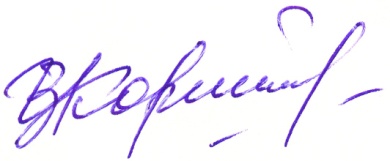 Председатель Курской областнойорганизации Профсоюза							И.В. Корякина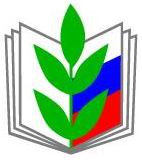 ПРОФСОЮЗ РАБОТНИКОВ НАРОДНОГО ОБРАЗОВАНИЯ И НАУКИ РОССИЙСКОЙ ФЕДЕРАЦИИ(ОБЩЕРОССИЙСКИЙ ПРОФСОЮЗ ОБРАЗОВАНИЯ)КУРСКАЯ ОБЛАСТНАЯ ОРГАНИЗАЦИЯПРЕЗИДИУМ ОБЛАСТНОГО КОМИТЕТА ПРОФСОЮЗАПОСТАНОВЛЕНИЕПРОФСОЮЗ РАБОТНИКОВ НАРОДНОГО ОБРАЗОВАНИЯ И НАУКИ РОССИЙСКОЙ ФЕДЕРАЦИИ(ОБЩЕРОССИЙСКИЙ ПРОФСОЮЗ ОБРАЗОВАНИЯ)КУРСКАЯ ОБЛАСТНАЯ ОРГАНИЗАЦИЯПРЕЗИДИУМ ОБЛАСТНОГО КОМИТЕТА ПРОФСОЮЗАПОСТАНОВЛЕНИЕПРОФСОЮЗ РАБОТНИКОВ НАРОДНОГО ОБРАЗОВАНИЯ И НАУКИ РОССИЙСКОЙ ФЕДЕРАЦИИ(ОБЩЕРОССИЙСКИЙ ПРОФСОЮЗ ОБРАЗОВАНИЯ)КУРСКАЯ ОБЛАСТНАЯ ОРГАНИЗАЦИЯПРЕЗИДИУМ ОБЛАСТНОГО КОМИТЕТА ПРОФСОЮЗАПОСТАНОВЛЕНИЕПРОФСОЮЗ РАБОТНИКОВ НАРОДНОГО ОБРАЗОВАНИЯ И НАУКИ РОССИЙСКОЙ ФЕДЕРАЦИИ(ОБЩЕРОССИЙСКИЙ ПРОФСОЮЗ ОБРАЗОВАНИЯ)КУРСКАЯ ОБЛАСТНАЯ ОРГАНИЗАЦИЯПРЕЗИДИУМ ОБЛАСТНОГО КОМИТЕТА ПРОФСОЮЗАПОСТАНОВЛЕНИЕПРОФСОЮЗ РАБОТНИКОВ НАРОДНОГО ОБРАЗОВАНИЯ И НАУКИ РОССИЙСКОЙ ФЕДЕРАЦИИ(ОБЩЕРОССИЙСКИЙ ПРОФСОЮЗ ОБРАЗОВАНИЯ)КУРСКАЯ ОБЛАСТНАЯ ОРГАНИЗАЦИЯПРЕЗИДИУМ ОБЛАСТНОГО КОМИТЕТА ПРОФСОЮЗАПОСТАНОВЛЕНИЕ 22 июня 2021 годаг. Курскг. Курскг. Курск№ 11-02КГУЮЗГУчленов профкома149членов комиссий при профкоме2714председателей профбюро1413членов профбюро55126профгруппоргов5146в %КГУКГУЮЗГУЮЗГУв %2019202020192020культмассовая работы4946,219,87,6информационно-пропагандистская деятельность0000работа с молодежью1,11,400оздоровление и отдых00,59,30мат. помощь13,49,612,723спортивная работа5,81,74,74,7подготовка кадров, обучение1,10,400на 01.01.2018на 01.01.2018на 01.01.201801.01.201901.01.201901.01.201901.01.202001.01.202001.01.202001.01.202101.01.202101.01.2021раб.ЧПохватраб.ЧПохватраб.ЧПохватраб.ЧПохватКГУ1217111591,6108210089310048758797088291ЮЗГУ132968151,2130749738122742034,2108935023